  臺北市就業服務處 外籍配偶就業研習班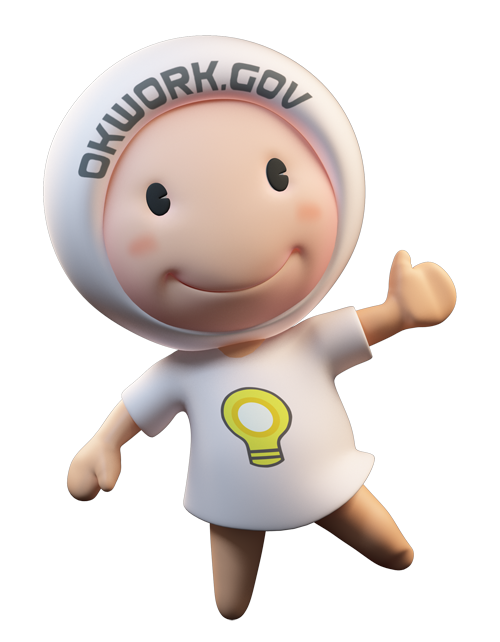 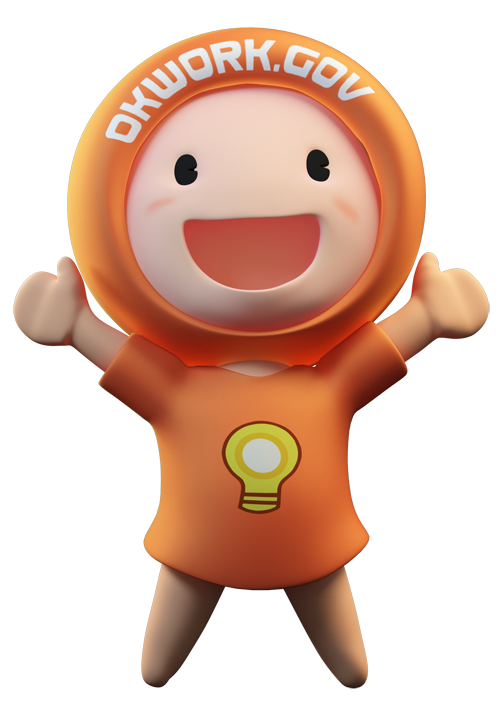 